Ответ на запрос о разъяснении положений документации об электронном аукционе          Электронный аукцион № 0187300005816000154 среди субъектов малого предпринимательства и социально ориентированных некоммерческих организаций на право заключения муниципального контракта на оказание услуг по продлению неисключительных (лицензионных) прав на использование программного обеспечения Касперский.Текст запроса: 	Добрый день, уважаемый Заказчик!Из Вашего технического задания следует, что единственным совместимым программным обеспечением является сам же объект закупки, однако, согласно п.1 ч.1 ст.33 Федерального Закона №44-ФЗ от 5 апреля 2013 года является прямым ограничением участников закупки. Предлагаем Вам исключить фирменные наименования, товарные знаки, либо предусмотреть возможность поставки «эквивалента», как указано в законодательстве. Считаем, что предоставление услуг по передачи неисключительных пользовательских лицензионных прав на антивирусное программное обеспечение – услуга, которая может представляться различными участниками с большим ассортиментом и выбором по техническим характеристикам. Иные антивирусные программные обеспечения, которые успешно используются органами власти, также обладают всем набором заявленных требований и значительным образом уменьшают расходование бюджетных средств,  достижение поставленных целей перед программным обеспечением выполняется без нареканий и должным образом. Таким образом, уважаемый Заказчик, опираясь на действующее законодательство, просим Вас изменить наименование объекта закупки, а именно антивирусного программного обеспечения в соответствии с требованиями законодателя.На данный запрос разъясняем следующее: Электронный аукцион № 0187300005816000154 среди субъектов малого предпринимательства и социально ориентированных некоммерческих организаций на право заключения муниципального контракта на оказание услуг по продлению неисключительных (лицензионных) прав на использование программного обеспечения Касперский будет отменен. 
Директор										В.И.ПаньшинаИсполнитель: Ведущий инженер по комплектации оборудования                                                                                                                                                                                                                           Логинова Н.Н.8(34675)7-57-61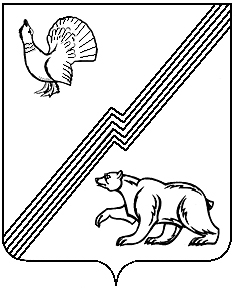 